Muzikinis Quiz           2)    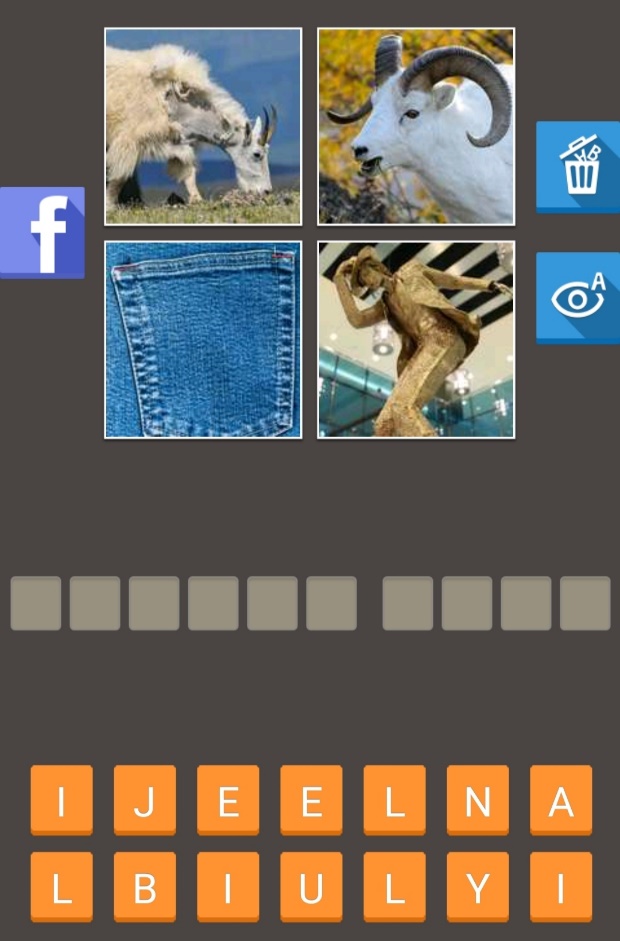 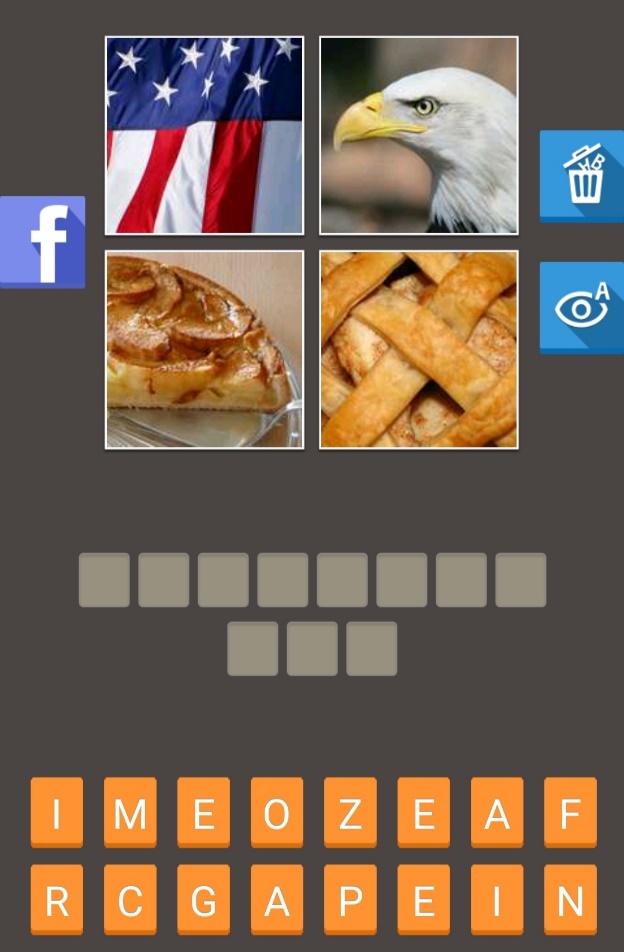 3)            4)    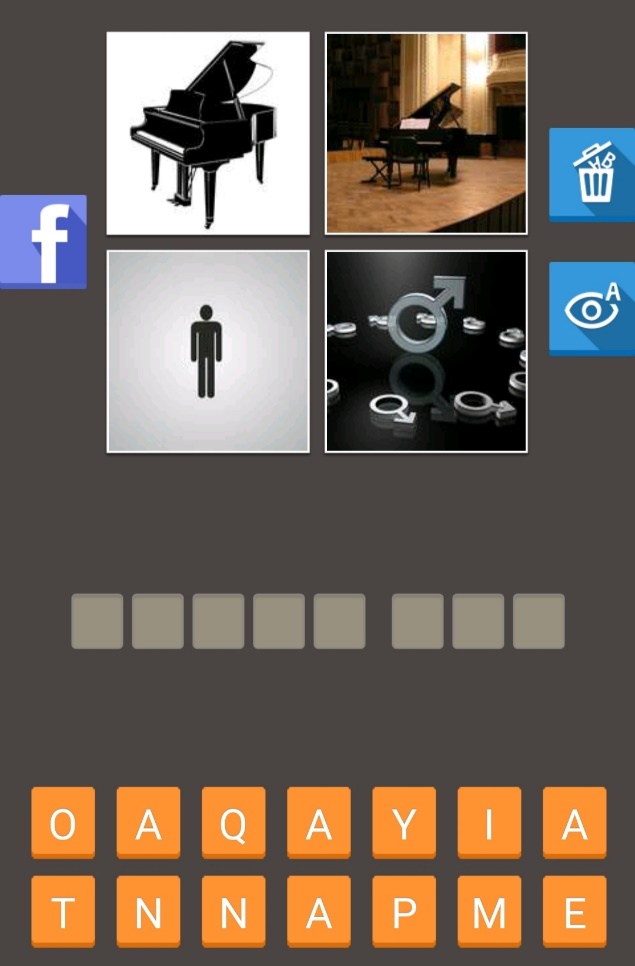 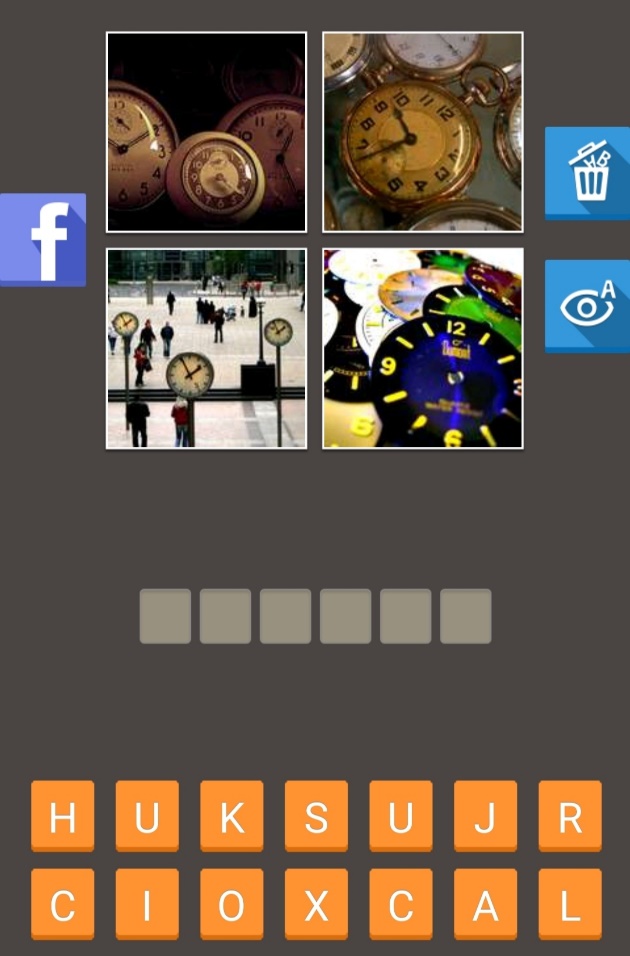 5)          6)      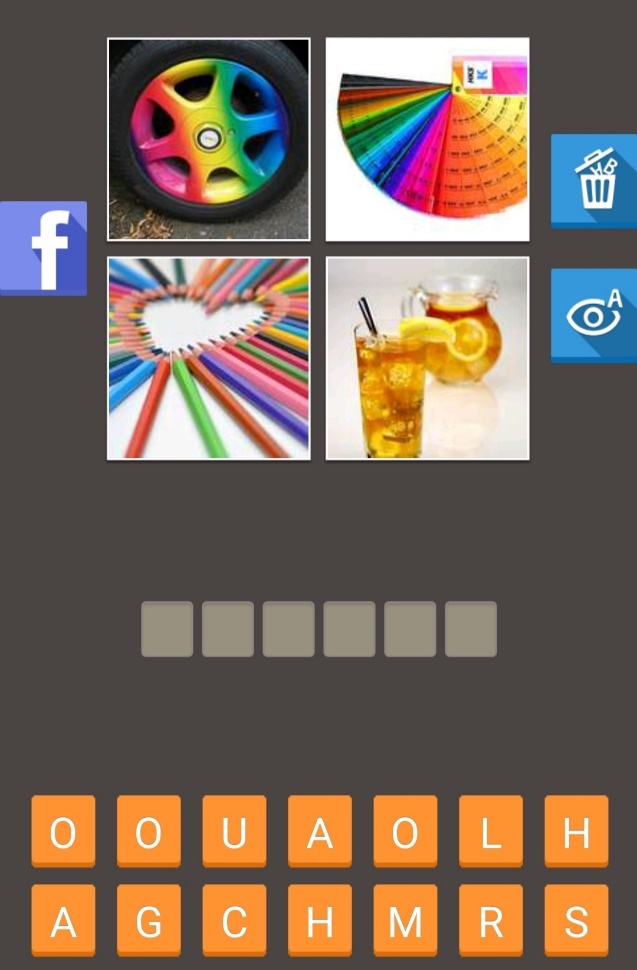 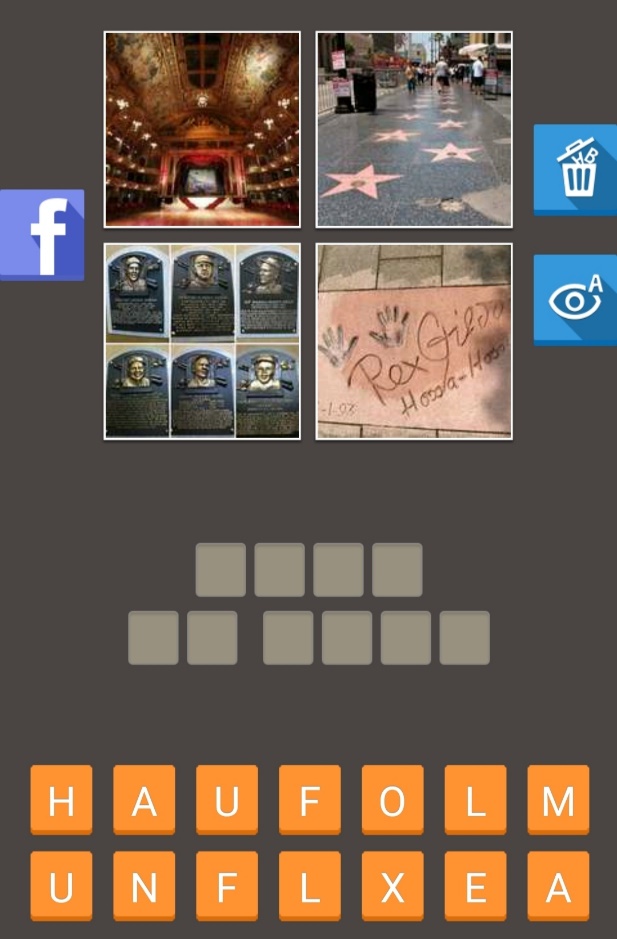 7)         8)      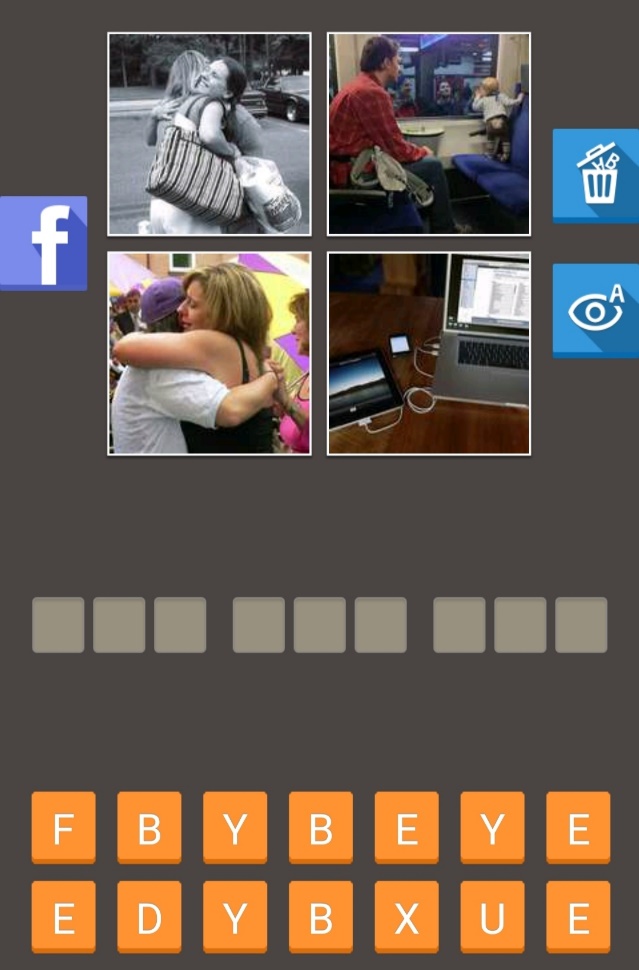 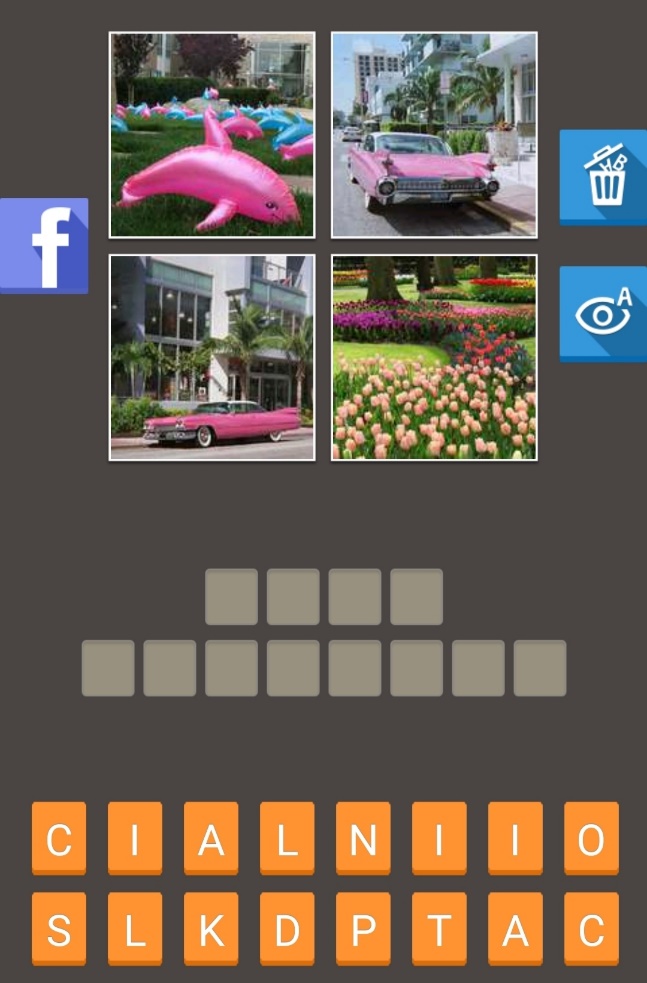 Muzikiniai pavyzdžiai(Quiz užduoties atsakymai)1) https://www.youtube.com/watch?v=B02LXuKWGTI2) https://www.youtube.com/watch?v=BGJqo_bkAuM3) https://www.youtube.com/watch?v=A_g7fPjVxvg4) https://www.youtube.com/watch?v=MIHZBKl7KPw5) https://www.youtube.com/watch?v=CaAT4klU6gk6) https://www.youtube.com/watch?v=n7OVvBilvcs7) https://www.youtube.com/watch?v=VGexpzNQR-08) https://www.youtube.com/watch?v=Wtl8BpfCc5Y